Anmeldungsformular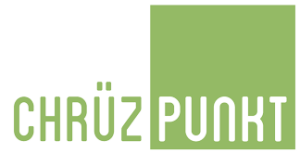 Interessengruppen Herbst 2022Titel der Interessengruppe (max 15 Zeichen _________________________________________________________________Was macht ihr miteinander? (Ziel) ____________________________________________________________________________________________________________________________________________________________________________________________________________________________________________________________________Kontakt Angaben: Das ausgefüllte Blatt bitte an «kleingruppen@chruezpunkt.ch» schicken oder direkt an Dabrina Schwan, Harald Meder und Sharon und Kilian Treichler abgeben. Die geben auch gerne Auskunft.Die Anmeldung für die Gruppenteilnehmer kann neben Tel/Mail/persönlich auch via Homepage erfolgen. Ich bin einverstanden, dass meine Interessengruppe dort veröffentlicht wird. Leitung: (Name, Vorname, Telefonnummer und Mailadresse: Wochentag: Erstes Treffen am: (Datum)Uhrzeit: Häufigkeit: Ort: